Publicado en Madrid el 27/09/2022 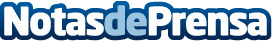 Johnson Controls: ¿Está siendo adecuada la ventilación en escuelas, universidades y centros educativos en esta nueva vuelta al cole?Un óptimo nivel tanto de humedad como de CO2, aumentan la productividad, la salubridad y el bienestar. Los purificadores HEPA-13 ofrecen un complemento ideal para la ventilación intermitente. Las condiciones adecuadas de confort sólo se dan durante un 16% del tiempo
Datos de contacto:Axicom para JCI916 61 17 37Nota de prensa publicada en: https://www.notasdeprensa.es/johnson-controls-esta-siendo-adecuada-la Categorias: Educación Consumo Hogar Otras Industrias Universidades Innovación Tecnológica http://www.notasdeprensa.es